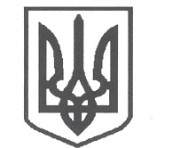 УКРАЇНАСНОВСЬКА МІСЬКА РАДАСНОВСЬКОГО РАЙОНУ ЧЕРНІГІВСЬКОЇ ОБЛАСТІТридцять перша сесія сьомого скликанняРІШЕННЯ29  січня 2019 року                       м. Сновськ                                   № 1-31/VIIПро Громадське бюджетування (бюджет участі) в Сновській об’єднаній  територіальній громадіВідповідно до ст.ст. 3, 59, п. 22 ст. 26 Закону України «Про місцеве самоврядування в Україні», з метою впровадження інноваційних механізмів залучення громадськості до розподілу коштів міського бюджету Сновської об’єднаної територіальної громади та розвитку демократичного процесу обговорення громадою напрямів використання бюджетних коштів, за рекомендаціями постійних комісій міської ради: з питань планування, фінансів, бюджету  та соціально-економічного розвитку; з питань прав людини, законності, депутатської діяльності та етикиміська рада вирішила:Затвердити цільову програму «Громадське бюджетування (бюджет участі) в Сновській об’єднаній територіальній громаді на 2019-2022 роки», що додається.При формуванні міського бюджету та внесенні змін до нього на 2019-2022 роки передбачити фінансування видатків на виконання заходів Програми в межах реальних фінансових можливостей бюджету.Затвердити Положення про Громадський бюджет (бюджет участі) в Сновській об’єднаній територіальній громаді, що додається.Контроль за виконанням цього рішення покласти на начальника відділу економічного розвитку та інвестицій Гукун Г.М. та на постійну комісію міської ради з питань планування, фінансів, бюджету та соціально-економічного розвитку (голова Кирилюк О.І.).Міський голова                                                                           О.О.Медведьов